Press Contact:Deborah Corn deborah@printmediacentr.comPrint Media Centr Launches ProjectPeacock.TV, a Streaming Platform for Printing and Marketing ProfessionalsThe Printerverse – Sept 13, 2022 Print Media Centr announces the launch of the Project Peacock Network, a video streaming platform sharing printspiration and resources with print and marketing professionals around the world, 24/7/365. The Project Peacock Network is accessible at ProjectPeacock.TV and kicks off with the series, Project Peacock: Print Production, produced in partnership with INKISH.TV. These episodes share the benefits of collaboration across creative, paper, printing, finishing and technology partners to ensure printed materials achieve their intended creative and business results.Project Peacock began in 2017 as a show-and-tell at advertising agencies. In 2019 Project Peacock morphed into a Print Fair where students, print service providers, and industry vendors were also invited to attend. In 2021, the online Project Peacock Platform launched for networking and online events with a growing network of Peacock Partners. “Project Peacock has engaged with more than 4000 attendees to date, but the data for the views of Platform session replays told me that the audience wants quality content to watch on their own and a streaming platform was the perfect way to deliver on that,” said Deborah Corn, The Intergalactic Ambassador to the Printerverse at Print Media Centr and Founder of Project Peacock.The Project Peacock Network is produced in association with Inkish.TV. "We have worked closely with Deborah Corn and Print Media Centr for years, and I was very pleased when she reached out to INKISH for this exciting project," Editor-in-Chief Morten Reitoft explains. "INKISH is about storytelling, and ProjectPeacock.TV reaches end users, PSP’s, OEM’s and vendors, complementing our mission to serve the entire value chain with our films.”Project Peacock: Print Production, is the first series to launch on the network. Each episode shares a story about collaboration, and how unique challenges of the featured projects were resolved.Canon Solutions America and Domtar Paper, who have been part of Project Peacock since its inception, and Neenah are the first companies to have streaming episodes on the platform. “Canon Solutions America is proud to support Project Peacock and be part of the launch of the Project Peacock: Print Production Series” said Tonya Powers, Director of Marketing at Canon Solutions America, Production Print Solutions. Powers continues, “Print is woven into the fabric of our lives and the collaboration between brands, designers, and print service providers is what brings those interactions to life. We are excited to highlight that collaboration and celebrate these stories.”Meredith Collins, Customer Marketing Manager, at Domtar said, “What better way to emphasize the importance of working together than to tell the story of how a few award-winning promotional pieces came to fruition? A collaborative relationship between the paper mill, merchant, printer and designer is a beautiful thing, and Domtar is thrilled to be able to share that story with everyone. What is even more exciting is that we are telling this story on Project Peacock Network, the first streaming platform for print.”“At Neenah, we consider paper an element of design, integral to the success of the finished product. And there is nothing more important in the production process than open communication and collaboration with the printer to ensure designed visions come to life,” said Michele Pistone, Marketing Manager, Neenah. Pistone continues,  “We couldn’t be more excited to be a part of this new Print Production series, giving viewers a peek behind the curtain of our own printed pieces and the challenges we overcame.”Visit ProjectPeacock.TV to access all programming and connect for a Partnership Proposal.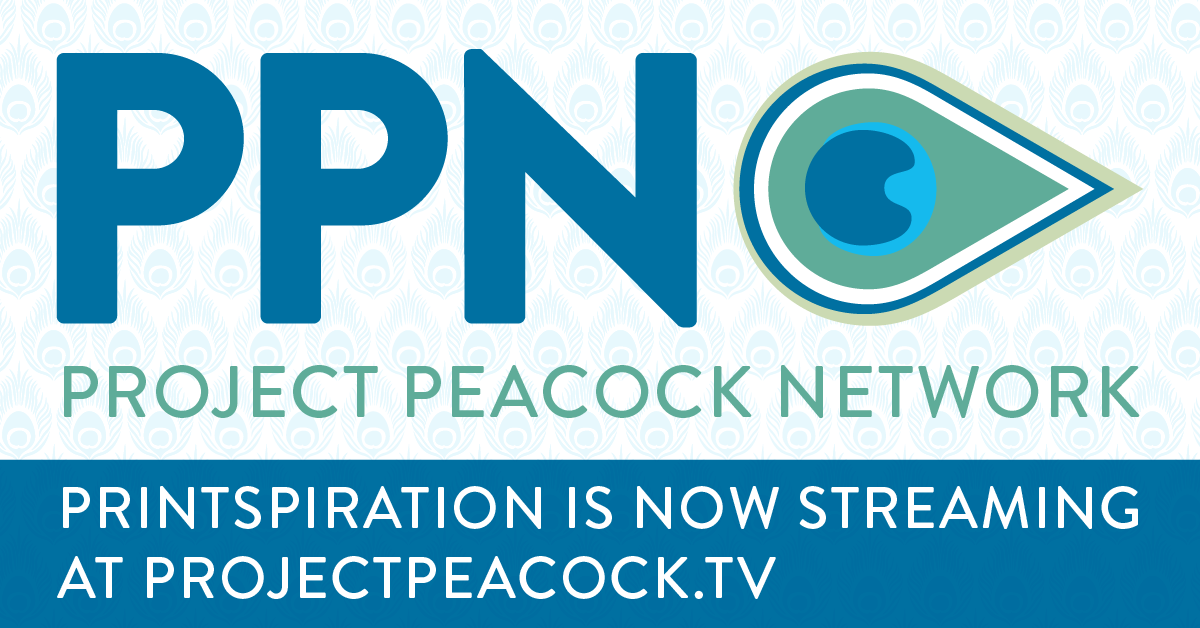 